Bailleul, le 09 mai 2023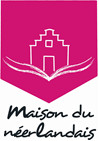 2023-2024INSCRIPTION : 	ADULTE				ENFANT    Cours :	 	 	Anglais (uniquement sur Bailleul) 	Néerlandais Lieu :   	 	Bailleul 		 Lille Jour et heure du cours :	_________________________________________________________Nom :	_____________________________ Prénom : ___________________________Date de naissance : _____________________________________________________Adresse postale :______________________________________________________________________________________________________________________________Adresse email :_________________________________________________________N° de téléphone :_______________________________________________________Je soussigné(e), Madame, Monsieur, _____________________ atteste vouloir m’inscrire aux cours collectifs d’anglais / de néerlandais (rayer la mention inutile) cité en référence, et verse la somme de :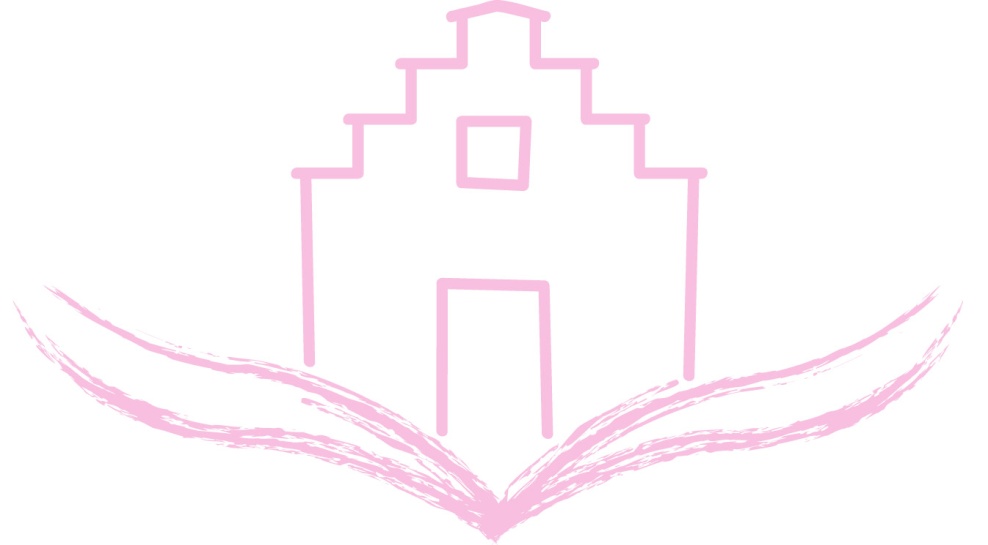  	250 € Cours collectifs adultes en présentiel (24 séances d’1h30 / 35€ d’adhésion inclus) 	200 € Cours collectifs enfants (24 séances d’1h / 35€ d’adhésion inclus) 	800 € Cours intensifs (18h pour un groupe de 1 à 4 personnes) + 35 € d’adhésion 	80 € chèque de caution pour les livres de néerlandais*  	25 € chèque de caution pour les livres d’anglais*Aucun remboursement de la part de la Maison du Néerlandais ne sera possible, même en cas d’absence ou d’annulation de ma part, car les frais engendrés par cette formation sont acquis à l’association.L’encaissement se fera par la Maison du Néerlandais dès confirmation du démarrage du cours.J’atteste avoir pris connaissance des jours et des horaires que l’on m’a transmis. Mon inscription prend effet à la signature de ce document.Date et Signature du stagiaire ou de son représentant légal*restitué en fin d’année après retour des livres prêtés.